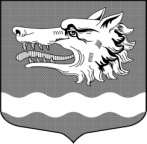 Администрация Раздольевского сельского поселенияПриозерского муниципального района Ленинградской областиПОСТАНОВЛЕНИЕ26 октября 2023 года	             № 255Об организации работы по рассмотрению обращений контролируемых лиц, поступивших в подсистему досудебного обжалования В целях координации и обеспечения работы по рассмотрению обращений контролируемых лиц, в рамках досудебного обжалования, в соответствии
с требованиями Федерального закона от 31 июля 2020 г. № 248-ФЗ
«О государственном контроле (надзоре) и муниципальном контроле в Российской Федерации»:1. Утвердить перечень должностных лиц, ответственных за работу
по рассмотрению обращений контролируемых лиц, поступивших в подсистему досудебного обжалования (Приложение № 1).2. Утвердить Методические рекомендации по работе с подсистемой досудебного обжалования (Приложение № 2).3. Обеспечить проведение проверок фактов нарушения должностными лицами, определенными в соответствии с приложением, порядка и сроков рассмотрения обращений контролируемых лиц в рамках досудебного обжалования.4. Обеспечить ежемесячно проведение анализа результатов рассмотрения
в рамках досудебного обжалования обращений контролируемых лиц.2. Опубликовать настоящее постановление в средствах массовой информации, разместить в сети Интернет на официальном сайте администрации Раздольевского сельского поселения Приозерского муниципального района Ленинградской области.3. Постановление вступает в силу с момента его официального опубликования в средствах массовой информации.Глава администрации                                                  В.В. ЗайцеваС приложением можно ознакомиться на сайте раздольевское.рф